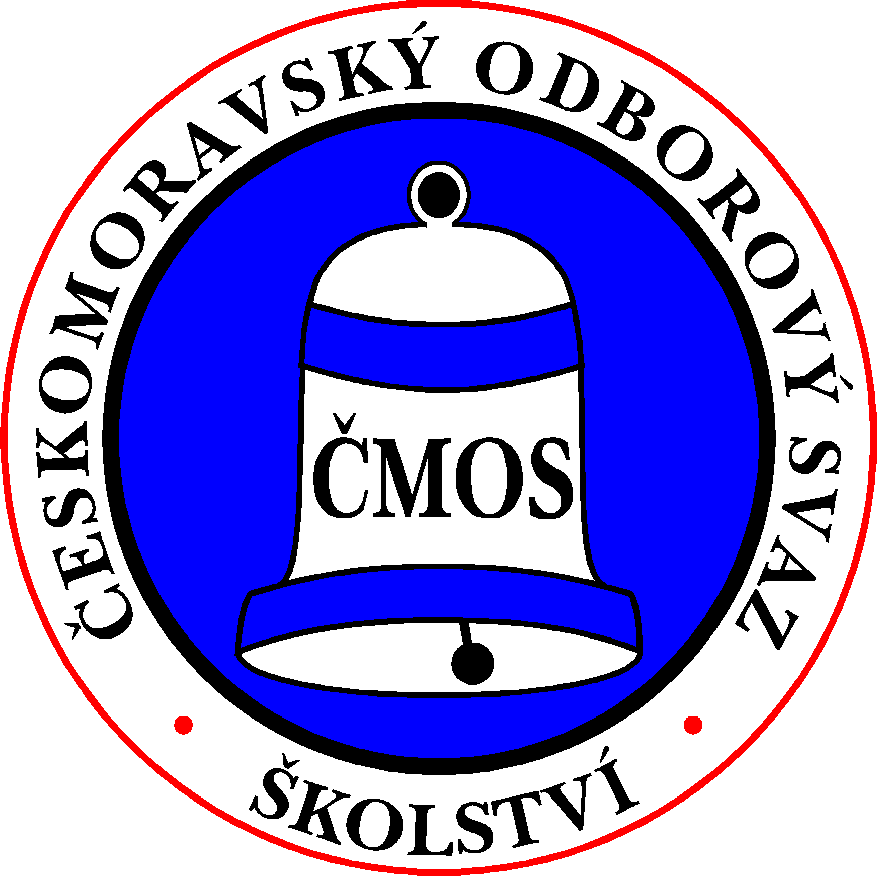 ČESKOMORAVSKÝ ODBOROVÝ SVAZ PRACOVNÍKŮ ŠKOLSTVÍSenovážné náměstí 23, 110 00 Praha 1            ____________________________________________________________________________________                                                                                                 		    členům Předsednictva ČMOS PŠ						              	    předsedkyně RK ČMOS PŠ								    TŠ__________________________________________________________________________________________Vaše č.j. 		Naše č.j. 			Vyřizuje	              			V Praze  dne					              		Faflíková                            	 11. 5. 2021POZVÁNKAna 12. schůzi Předsednictva ČMOS PŠ,která se konáv pátek 21. května 2021formou videokonference.Zahájení jednání v 10:00 hodinNávrh programu 12. schůze:     1) Schválení programu jednání.     2) Volba ověřovatele zápisu.     3) Kontrola zápisu z 11. schůze P ČMOS PŠ.     4) Zápis z jednání RK ČMOS PŠ.     5) Aktuální informace.     6) Průběžné hodnocení programu ČMOS PŠ na léta 2019 - 2023 (mat. č. 12/01).     7) Rozpočet BOZP 2020 a návrh rozpočtu BOZP na rok 2021 (mat. č. 12/02).         8) Různé.     9) Materiály pro informaci.S pozdravem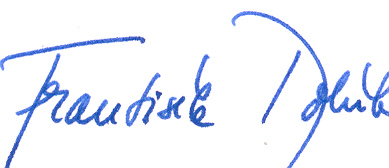 Mgr. František Dobšíkpředseda ČMOS PŠ